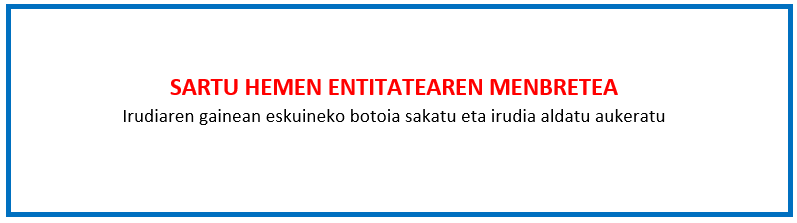 II.ERANSKINAKOSTUEN ADIERAZPENA“Gipuzkoako ehun sozioekonomikoa eskualdeko ikuspegiaren ekarpenaren bidez suspertzeko”  programaren 2021eko deialdia                                    ADIERAZTEN DUT proiektuan gauzatutako eta egotzitako kostuak ondokoak direla.Lekua eta data                                                                         ,  2022ko                                             (a)ren             a.Sinadura eta entitatearen zigilua Deklaratzailea  Deklaratzailea  Deklaratzailea  Deklaratzailea  NA  Kargua  Entitatea  Entitatea  IFZ  Proiektuaren izena  Proiektuaren izena  Proiektuaren izena  EGINDAKO KOSTUA GUZTIRA(proiektuari egotzitakoa)
BARNE PERSONALA 0,00KANPO PERSONALA0,00HEDAPENA ETA KOMUNIKAZIOA0,00IKTen TXERTAKETA 0,00BIDAIAK0,00BESTELAKOAK 0,00GUZTIRA0,00